Liste Geräte Aus- und RückgabePolycom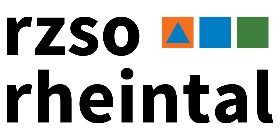 Geräte-NummerAusgabeAusgabeRückgabeRückgabeGeräte-NummerDatumNameDatumNamez.B. 242114.11.18Thomas Muster, Zfhr Ustü15.11.18Thomas Muster, Zfhr Ustü